ANALISIS KINERJA KEUANGAN KOPERASI GAPOKTAN SIMBAR TANI DESA SIMBAREJO PERIODE 2017-2020SKRIPSI Diajukan Untuk Memenuhi Salah Satu Syarat Dalam Menempuh Ujian Sarjana Program Strata Satu Pada Program Studi Administrasi Bisnis Oleh:Gema Laily Rahma Zakiya NPM. 172040038 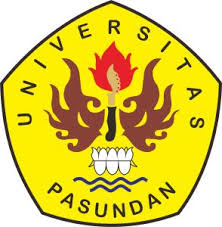 FAKULTAS ILMU SOSIAL DAN ILMU POLITIK UNIVERSITAS PASUNDAN BANDUNG 2022